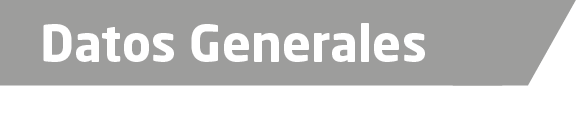 Nombre Rosalba Gracia VegaGrado de Escolaridad Licenciatura en DerechoCédula Profesional (Licenciatura) 8045490Teléfono de Oficina 272-72- 6-78-03Correo Electrónico zonver_7@hotmail.comDatos GeneralesFormación Académica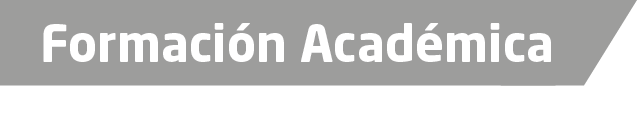 1993- 1998Universidad Veracruzana “Estudios de Licenciatura en Derecho”.22 de Agosto al 6 de Septiembre de 2016Curso: “Taller de Especialización en el Nuevo Sistema Penal Acusatorio”.Academia ARSPO Morelia, Michoacán.Septiembre 2016Curso: Capacitación para la  Aplicación de la Nueva Metodología para                        El Registro y  Clasificación  de loso Delitos: Fiscales.Trayectoria Profesional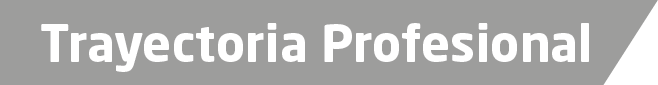 1994-1995Secretaria en el  CERESO Zongolica,  Prevención y  Readaptación Social del   Estado  de Veracruz.2006-2015Oficial Secretaria de la Procuraduría General de Justicia del Estado de                               Veracruz.2015 a la  FechaFiscal de la Agencia Primera del Ministerio Público Investigador  en                       Orizaba, Ver.  Fiscalía del Estado de Veracruz.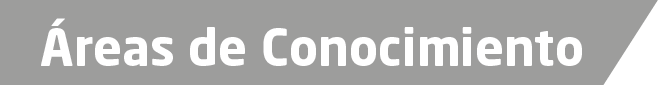 Derecho  ConstitucionalDerecho PenalDerecho CivilDerecho Agrario